Arbeitsorientierte Grundbildung (AoG): Ein ÜberblickInhalt: Darstellung der Thematik Arbeitsorientierte Grundbildung (AoG) und Überblick über den Ablauf eines AoG-ProzessesThema: #AoG #Arbeitsorientierte Grundbildung #Grundbildung #Prozess #Überblick #AblaufZielgruppe: Unternehmen, Beraterinnen und Berater, Trainerinnen und Trainer, Grundbildungsinteressierte, Forschungs- und EntwicklungsprojekteDieses Werk ist lizenziert unter einer 
Creative Commons Namensnennung 4.0 International Lizenz 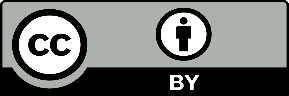 Weitere Informationen unter: https://creativecommons.org/licenses/by/4.0/deed.de
Der gesamte Lizenztext ist zu finden unter: https://creativecommons.org/licenses/by/4.0/legalcode.deDie Urheber des Werks sollen wie folgt genannt werden: Lernende Region – Netzwerk Köln e.V. und bbb Büro für berufliche Bildungsplanung R. Klein & Partner GbR